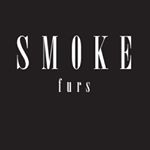                OŚWIADCZENIE O ODSTĄPIENIU OD UMOWY Zwracany towar: 1.Rozmiar: za mały 2. Rozmiar: za duży 3. Niewygodne 4. Wygląda inaczej niż na zdjęciuOdstąpienie.Niniejszym oświadczam, że odstępuję od umowy sprzedaży zawartej przeze mnie z firmą SMOKE Adam Gajda za pośrednictwem sklepu internetowego.Proszę o zwrot środków na podany poniżej numer konta :Dane właściciela rachunku bankowego: ..............................................................................Podpis zwracającego towar : ………………………………………………………..Adres do zwrotu:SMOKE Adam Gajda Ul. Ossolińskiego 1/8Częstochowa 42-209Prosimy o dołączenie paragonu do zwracanych produktówImię i nazwiskoUlica i nr domu/ mieszkaniaMiasto i kod pocztowyNr zamówieniaData odebrania zamówieniaL.p.Nazwa towaruCena BruttoPowód zwrotu ( opcjonalnie wpisz nr z listy powodów zwrotu)